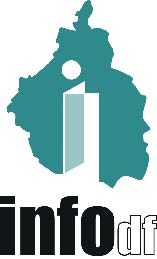 ORDEN DEL DÍAORDEN DEL DÍAI. 	Lista de asistencia y verificación del quórum legal. II.	Lectura, discusión y, en su caso, aprobación del Orden del Día.III.	Presentación, análisis y en su caso, aprobación del Proyecto de Acta de la Vigésima Quinta Sesión Ordinaria del Pleno del Instituto de Acceso a la Información Pública y Protección de Datos Personales del Distrito Federal, celebrada el 08 de julio de 2015.IV.		Presentación, análisis y, en su caso, aprobación del Proyecto de Acuerdo mediante el cual se aprueba la firma del Convenio que celebrarán Servicios Metropolitanos, S.A. de C.V., y el Instituto de Acceso a la Información Pública y Protección de Datos Personales del Distrito Federal.V.		Presentación del Informe del Avance Programático Presupuestal del Instituto de Acceso a la Información Pública y Protección de Datos Personales del Distrito Federal, correspondiente al periodo de Enero-Junio 2015.VI.		Presentación, análisis y, en su caso, aprobación del Proyecto de Acuerdo mediante el cual se aprueban los Criterios y Metodología de Evaluación para la Entrega de Reconocimientos a las Mejores Prácticas de Transparencia 2015.VII.		Presentación, análisis y, en su caso, aprobación del Proyecto de Acuerdo mediante el cual se aprueban los Criterios y la Metodología de Evaluación del artículo 9 de la Ley de Protección de Datos Personales para el Distrito Federal.VIII.		Presentación, análisis y, en su caso, aprobación del Proyecto de Acuerdo mediante el cual se aprueban los Criterios y Metodología de Evaluación de la Calidad de la Información inscrita en el Registro Electrónico de Sistemas de Datos Personales (RESDP).IX.		Presentación, análisis y, en su caso, aprobación del Proyecto de Acuerdo por el que se aprueba la Convocatoria para el Tercer Concurso de Videobloggers 2015 en las Delegaciones Iztapalapa, Miguel Hidalgo, Tláhuac y Tlalpan.X.		Presentación, discusión y, en su caso, aprobación del siguiente Proyecto de Resolución de Recurso de Revisión interpuesto ante el INFODF, en materia de solicitudes de acceso, rectificación, cancelación y oposición a datos personales:X.1.	Resolución al Recurso de Revisión interpuesto en contra de la Procuraduría General de Justicia del Distrito Federal, con expediente número RR.SDP.032/2015.XI.		Presentación, discusión y, en su caso, aprobación de los siguientes Proyectos de Resolución de Recursos de Revisión interpuestos ante el INFODF, en materia de solicitudes de acceso a la información pública:XI.1.	Resolución al Recurso de Revisión interpuesto en contra de la Asamblea Legislativa del Distrito Federal, con expediente número RR.SIP.1224/2014.XI.2.	Resolución al Recurso de Revisión interpuesto en contra de la Secretaría de Seguridad Pública del Distrito Federal, con expediente número RR.SIP.0501/2015 y sus Acumulados RR.SIP.0502/2015 y RR.SIP.0503/2015.XI.3.	Resolución al Recurso de Revisión interpuesto en contra de la Secretaría de Seguridad Pública del Distrito Federal, con expediente número RR.SIP.0528/2015.XI.4.	Resolución al Recurso de Revisión interpuesto en contra de la Secretaría de Seguridad Pública del Distrito Federal, con expediente número RR.SIP.0558/2015.XI.5.	Resolución al Recurso de Revisión interpuesto en contra de la Delegación Cuauhtémoc, con expediente número RR.SIP.0543/2015.XI.6.	Resolución al Recurso de Revisión interpuesto en contra de la Delegación Cuauhtémoc, con expediente número RR.SIP.0685/2015XI.7.	Resolución al Recurso de Revisión interpuesto en contra de la Delegación Cuauhtémoc, con expediente número RR.SIP.0900/2015.XI.8.	Resolución al Recurso de Revisión interpuesto en contra de la Secretaría de Finanzas, con expediente número RR.SIP.0549/2015.XI.9.	Resolución al Recurso de Revisión interpuesto en contra de la Delegación Milpa Alta, con expediente número RR.SIP.0550/2015.XI.10.	Resolución al Recurso de Revisión interpuesto en contra de la Secretaría de Obras y Servicios, con expediente número RR.SIP.0553/2015.XI.11.	Resolución al Recurso de Revisión interpuesto en contra de la Secretaría de Obras y Servicios, con expediente número RR.SIP.0673/2015.XI.12.	Resolución al Recurso de Revisión interpuesto en contra de la Delegación Miguel Hidalgo, con expediente número RR.SIP.0555/2015.XI.13.	Resolución al Recurso de Revisión interpuesto en contra de la Secretaría de Desarrollo Urbano y Vivienda, con expediente número RR.SIP.0556/2015.XI.14.	Resolución al Recurso de Revisión interpuesto en contra de la Policía Auxiliar del Distrito Federal, con expediente número RR.SIP.0560/2015.XI.15.	Resolución al Recurso de Revisión interpuesto en contra de la Delegación Coyoacán, con expediente número RR.SIP.0564/2015 y su Acumulado RR.SIP.0565/2015.XI.16.	Resolución al Recurso de Revisión interpuesto en contra de la Delegación Coyoacán, con expediente número RR.SIP.0608/2015.XI.17.	Resolución al Recurso de Revisión interpuesto en contra de la Delegación Benito Juárez, con expediente número RR.SIP.0573/2015.XI.18.	Resolución al Recurso de Revisión interpuesto en contra de la Delegación Gustavo A. Madero, con expediente número RR.SIP.0574/2015.XI.19.	Resolución al Recurso de Revisión interpuesto en contra de la Delegación Azcapotzalco, con expediente número RR.SIP.0576/2015 y sus Acumulados RR.SIP.0577/2015, RR.SIP.0593/2015, RR.SIP.0594/2015, RR.SIP.0595/2015, RR.SIP.0596/2015, RR.SIP.0597/2015 y RR.SIP.0598/2015.XI.20.	Resolución al Recurso de Revisión interpuesto en contra de la Delegación Azcapotzalco, con expediente número RR.SIP.0587/2015 y sus Acumulados RR.SIP.0600/2015 y RR.SIP.0601/2015XI.21.	Resolución al Recurso de Revisión interpuesto en contra de la Delegación Azcapotzalco, con expediente número RR.SIP.0592/2015.XI.22.	Resolución al Recurso de Revisión interpuesto en contra de la Oficialía Mayor del Gobierno del Distrito Federal, con expediente número RR.SIP.0578/2015.XI.23.	Resolución al Recurso de Revisión interpuesto en contra de la Delegación Cuajimalpa de Morelos, con expediente número RR.SIP.0580/2015.XI.24.	Resolución al Recurso de Revisión interpuesto en contra de la Delegación Venustiano Carranza, con expediente número RR.SIP.0582/2015.XI.25.	Resolución al Recurso de Revisión interpuesto en contra de la Delegación Venustiano Carranza, con expediente número RR.SIP.0679/2015.XI.26.	Resolución al Recurso de Revisión interpuesto en contra de la Autoridad del Espacio Público del Distrito Federal, con expediente número RR.SIP.0605/2015.XI.27.	Resolución al Recurso de Revisión interpuesto en contra de la Autoridad del Espacio Público del Distrito Federal, con expediente número RR.SIP.0606/2015.XI.28.	Resolución al Recurso de Revisión interpuesto en contra de la Secretaría de Salud del Distrito Federal, con expediente número RR.SIP.0672/2015.XI.29.	Resolución al Recurso de Revisión interpuesto en contra de la Delegación Álvaro Obregón, con expediente número RR.SIP.0683/2015.XI.30.	Resolución al Recurso de Revisión interpuesto en contra de la Procuraduría General de Justicia del Distrito Federal, con expediente número RR.SIP.0814/2015.XII.		Asuntos generales.XII.1.	Informe Comisiones Comisionados Ciudadanos.